OSNOVNA ŠKOLA IVANA PERKOVCA     Šenkovec, Zagrebačka 30    Š k o l s k a  k u h i n j a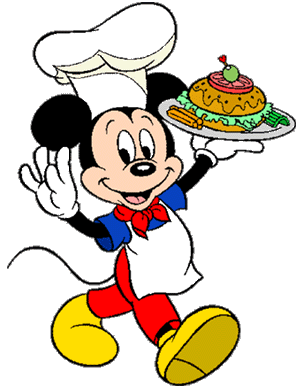 J  E  L  O  V  N  I  K  PRODUŽENI BORAVAK06.03.2023. – 10.03.2023.DORUČAK							RUČAKPONEDJELJAKŽganci, mlijeko								Juha, faširanci, restani krumpir,										kiseli krastavci, polubijeli kruhUTORAK:Polubijeli kruh, maslac, med, mlijeko			Varivo od kelja s kobasicama, polubijeli kruhSRIJEDA:Čokoladne pahuljice, mlijeko, voće			Tjestenina, juneći saft, kruh, salata od zelja, kukuruzni kruhČETVRTAK:Sendvič, čaj s medom i limunom			Rižoto s piletinom i carskim         povrćem, zelena salata, polubijeli kruhPETAK:Kajgana, kiseli krastavci					Pire krumpir, pohani oslić, cikla salata, polubijeli kruhD o b a r   t e k !